							平成３０年１１月吉日学　校　長　様ロボット担当者　様FA・ロボットシステムインテグレータ協会（一般社団法人　日本ロボット工業会内）会長　久保田　和雄平成３０年度　「ロボットって何？セミナー＆見学会」「ロボットアイデアコンテスト発表会」生徒参加申込みについてこのたび、関東地域の高校生・高専生を対象といたしました『ロボットって何？セミナー＆見学会』および『ロボットアイデアコンテスト発表会』を下記のとおり開催することとなりました（本事業は、関東経済産業局「平成30 年度　地域中小企業・小規模事業者の人材確保支援等事業」の支援を受けて実施しております）。このセミナー・見学会では、㈱ロボットテクニカルセンター(東京平和島)［12月8日開催］またはSmart Factory Conductor Labo( 栃木間々田)［12月15日開催］に設置されている産業用ロボットによる作業デモンストレーションの見学と産業用ロボットの歴史、構造、制御、現在の実用途等の講義を受講していただきます。そのあと、今後産業用ロボットはどのような進歩をするべきか？などを予想、新用途等のアイデアをレポートにまとめてもらいます。そして、全員のレポートの中からユニークで優秀な発想レポートを選定し、セミナー・見学会にご出席された方全員参加のもと、後日プレゼンテーション形式で発表会を開催いたします。また、優秀提案に関しては、関東経済産業局賞の授与を予定しております。発表会では、日本のロボット研究の第一人者であり、かつ産業用ロボットの利活用に精通されている佐藤知正東京大学名誉教授による「ロボットの面白さ」を知っていただく講演も準備しております。　つきましては、近い将来人気が殺到すると見込まれる産業用ロボットへの知識や構造、取り扱いなどを学習し、理系・文系志望、就職・進学希望者を問わず、ロボットに興味を持っていただくことと、これからの就職促進・意識啓発などを目的として開催いたしますので、ぜひともご参加お願い申し上げます。参加希望の方は、下記要領をご一読の上、お申込みいただきますようお願い申し上げます。記実施日・会場等【セミナー・見学会】　　　［東京平和島会場］		日時：12 月8日（土）　13:00 ～ 17:00　（13:00受付　13:30開始）		会場：㈱ロボットテクニカルセンター（東京）「セミナー室」　　　　　　 　　　　〒143-8538 東京都大田区平和島 3-1-7　㈱ジーネット東京支社ビル3F　　　［栃木間々田会場］		日時：12 月15日（土） 13:00 ～ 17:00　（13:00受付　13:30開始）		会場：Smart Factory Conductor Labo〒329-0206 栃木県小山市東間々田3 丁目23-23	【発表会】	　　　日時：1 月12 日（土）　13:00 ～ 17:00　（13:00　受付　13:30　開始）	　　　会場：機械振興会館　地下２階ホール〒105-0011　東京都港区芝公園3-5-8対象者	生徒・引率教員内容	ロボットセンターにおけるセミナー・見学会アイデアコンテスト発表会（佐藤知正東大名誉教授基調講演あり）申し込み手順・費用等別紙１の参加申し込み書をＦＡＸまたは、電子メールにて必要事項を記入の上、報告する。参加費は無料（定員50名に達し次第〆切り）。引率教員参加は「出張扱い」について各校でご配慮をお願いいたします。緊急連絡先は、参加校引率者が事前に準備する。生徒参加者の交通費は、生徒負担とする。その他当日の服装は自由としますが、動きやすい格好としてください。以上本イベントのホームページ：http://robo-navi.com/robotcontest/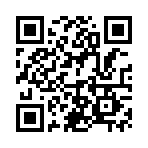 （別紙１）平成　 　年　 月　 日『ロボットセミナー＆見学会』参加申込書　学校名　　　　　　　　　　　　　　　　　　　　　　　　　　申込会場　　東京平和島（12/8）・　栃木間々田（12/15）　　　　　　　　　　　　　　　　　　　　　　　　　　　　　　　　　　　　　　　　　　　　（どちらかに○）　　連絡担当者名　　　　　　　　　　　　　　　　　　　　TEL             　　　　      ●申込用紙が不足する場合はコピーをお願いいたします。●1月12日（土）の発表会にもなるべく参加をお願いします。●本申込書のWord版は、http://robo-navi.com/robotcontest/　よりダウンロードできます（ふりがな）生徒名性別学年（ふりがな）生徒名性別学年１11２12３13４14５15６16７17８18９191020